№ 92                                         г.Елабуга                                  25 июля 2017г.О внесении изменений в Правила землепользования и застройки муниципального образования город Елабуга Елабужского муниципального районаВ соответствии с Градостроительным Кодексом Российской Федерации, Законом РТ «О градостроительной деятельности в Республике Татарстан» и по результатам  публичных слушаний, проведенных 26.04.2017 и 18.05.2017 в муниципальном образовании город Елабуга Елабужского муниципального района, Елабужский городской СоветРЕШИЛ:1.Внести следующие изменения в «Правила землепользования изастройки муниципального образования город Елабуга Елабужского муниципального района.1.1.Внесение изменений в карту зонирования Муниципального образования город Елабуга в части уточнения границ территориальной зоны Ж1 (Зона застройки индивидуальными жилыми домами) по ул. Наратлык г. Елабуга.2. Контроль за исполнением настоящего решения возложить на постоянную комиссию  по вопросам муниципального устройства, правопорядка и законности, градостроительства, инфраструктурного развития и реформирования ЖКХ.Председатель                                                                                    Г.Е. ЕмельяновЕЛАБУЖСКИЙГОРОДСКОЙСОВЕТРЕСПУБЛИКА ТАТАРСТАН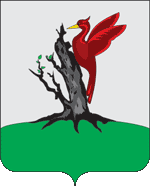 ТАТАРСТАН РЕСПУБЛИКАСЫАЛАБУГАШӘҺӘРСОВЕТЫ            РЕШЕНИЕ                              КАРАР